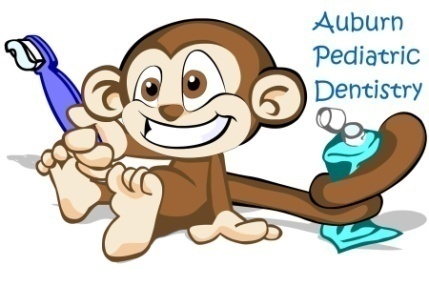 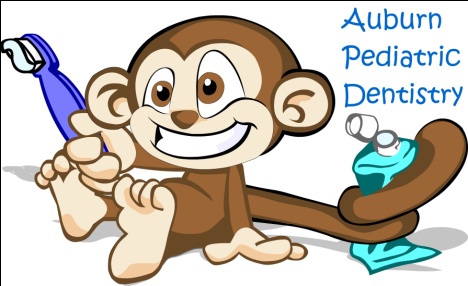 Patient InformationChild’s Name ____________________________________________________________________Preferred Name _______________________ ❑ M ❑ F   Child’s Birthdate _____ / _____ / _______ PatientAddress:____________________________________________________________________City:___________________________________   State:_________   Zip:______________________Email Address:____________________________________________________________________(We confirm appointments by text messages and e-mail, in addition to postcards)Mother’s Name ___________________________________Mother’s Address ❑ Check if same as child’s _________________________________________City:________________State:______Zip:________Birthdate ____ / ____ / ____ Employer _________________Cell # (________) ________-___________Home # (________) ________-___________Father’s Name ___________________________________Father’s Address ❑ Check if same as child’s _________________________________________City:________________State:______Zip:________Birthdate ____ / ____ / ____ Employer _________________Cell # (________) ________-___________Home # (________) ________-___________Account Information	Person ultimately responsible for this account:Name ________________________________________Relation to Child __________________________ Billing Address__________________________________________________________________________Cell # (________) ________-____________ Home # (_________) _________-____________Policy Holder InformationDoes the patient currently have Dental Insurance?   YES    NOEmployer:___________________________________Card Holder’s Name:__________________________SSN of Card Holder:________-______-____________Card Holder’s Date of Birth:_____________________Insurance Company:___________________________Group/Contract Number:________________________Does the patient currently have Secondary Dental Coverage?   		YES    NOEmployer:________________________________	Card Holder’s Name:_______________________SSN of Card Holder:_______-_____-__________Card Holder’s Date of Birth:_________________Insurance Company:________________________Group/Contract Number:_____________________Parent/Guardian Signature:_______________________________________  Date: _________________________Medical HistoryChild’s Name ________________________________________________Preferred Name _______________________ ❑ M ❑ F   Child’s Birthdate _____ / _____ / _______ Does the patient have any of the following?								ADD/ADHD		YES    NOAids/HIV Positive		YES    NOAnemia			YES    NOAsthma			YES    NOAspergers Syndrome	YES    NOAutism			YES    NOBleeding Disorder		YES    NOBone Disorder		YES    NOCancer/Tumors		YES    NOCerebral Palsy		YES    NOCleft Lip			YES    NOCystic Fibrosis		YES    NODiabetes			YES    NODown’s Syndrome		YES    NOEndocrine		YES    NOGastric Reflux		YES    NOHeart Defects		YES    NOHeart Murmur		YES    NOHemophilia		YES    NOHepatitis			YES    NOKidney Disorder		YES    NOLiver Disorder		YES    NOLung Disorder		YES    NOMental Disorder		YES    NOMuscle Disorder		YES    NORheumatic Fever		YES    NOSeizures/Epilepsy		YES    NOSickle Cell Anemia		YES    NOSleep Apnea		YES    NOTuberculosis		YES    NODoes the child have any allergies?      YES    NO				Latex Allergies?     	 YES    NOIf YES, Name:________________________________________		Milk Allergies?      	 YES    NO____________________________________________________		Amoxicillin Allergies?	 YES    NOIf YES on any, please elaborate:__________________________________________________________________________________________________________________________________________________________________________________Is the child currently being treated by a physician for any medical problems?    YES    NO_________________________________________________________________________________________Is the child taking any medications?   YES    NO	  If YES, Name:__________________________ Dose:____________ Reason:____________________		 Name:__________________________ Dose:____________ Reason:____________________		 Name:__________________________ Dose:____________ Reason:____________________Child’s Dental InformationHas your child ever been to the dentist before?    YES    NOIf YES:Name of Office and Location: ______________________________________________Date of Last Cleaning: ___________________________________________________Is your child currently seeing or have they previously seen an orthodontist? If Yes, When and Who?__________________________________________________________________________How did you hear about us?  Please circle one:  Newspaper / Phone Book / Internet / We Visited your child’s school or day care / Friend / Referring Doctor _____________________________Other_____________________________Is your child in pain? ❑ N ❑ Y For how long? ______________________________Has the child been hospitalized, had any surgeries or been to the ER for any tooth/mouth related problems?   YES     NOIf YES, please elaborate:  ______________________________________________________________________How often does your child Brush? ______________ How often does your child Floss? _____________Does child do any of the following? ❑ Thumb Sucking ❑ Tongue Thrusting ❑ Heavy Snoring ❑ Mouth Breathing❑ Lip Sucking/Biting ❑ Tooth Grinding/Clenching❑ Nail Biting ❑ NursingParent/Guardian Signature:_______________________________________  Date: _________________________